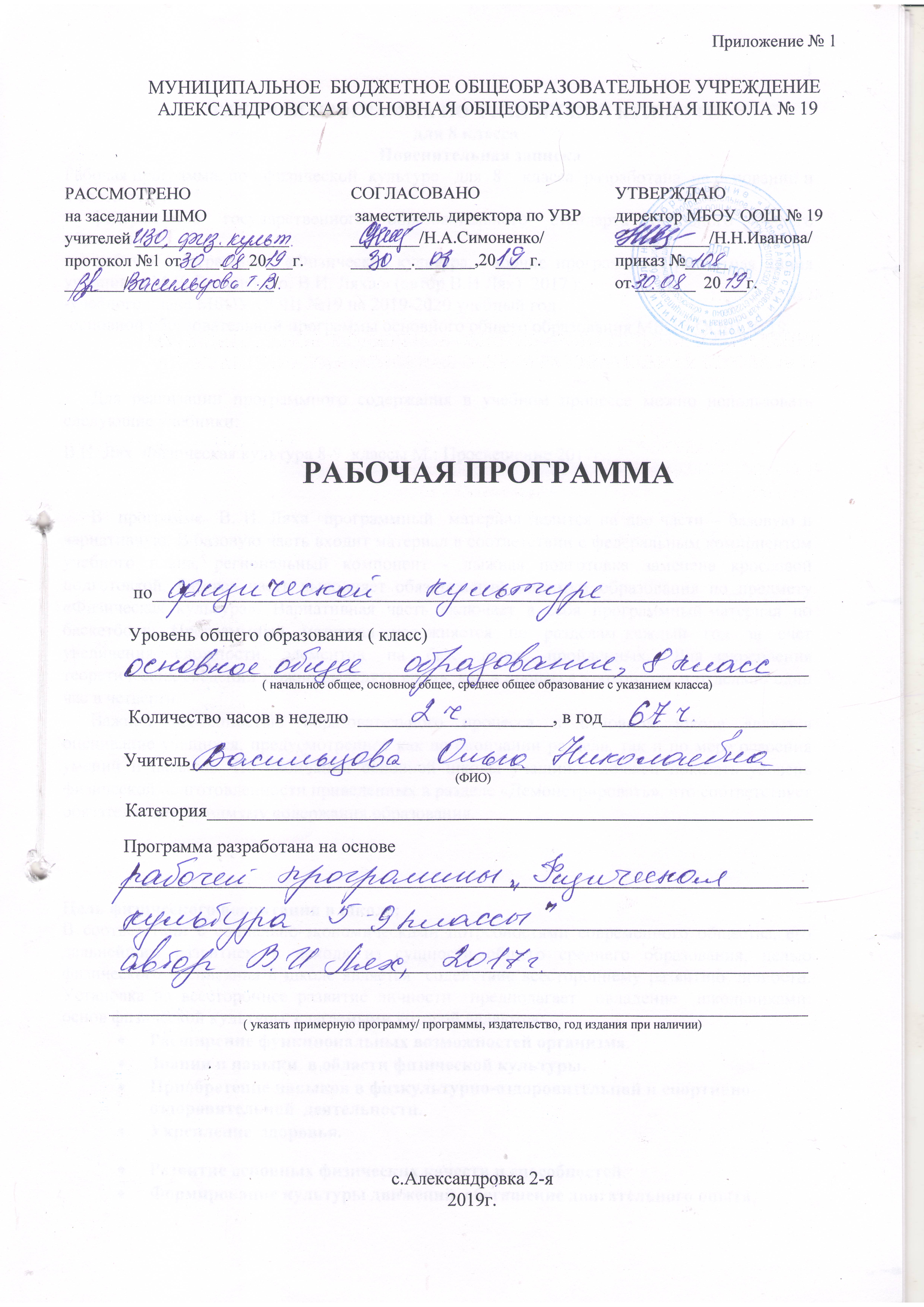 Пояснительная запискаРабочая программа  по   физической  культуре   для  8    класса  разработана  на основании и в соответствии: - федерального государственного образовательного стандарта основного общего образования,-  рабочей программой  «Физическая культура. Рабочие программы. Предметная линия учебников М.Я. Виленского, В.И. Ляха.» (автор В.И Лях) -учебного плана МБОУ ООШ №19 на 2019-2020 учебный год.-основной образовательной	 программы основного общего образования МБОУ ООШ № 19.Для реализации программного содержания в учебном процессе можно использовать следующие учебники:В.И. Лях  Физическая культура 8-9  классы М.: Просвещение 2017г.;В  программе  В. И. Ляха  программный  материал делится на две части – базовую и вариативную. В базовую часть входит материал в соответствии с федеральным компонентом учебного плана, региональный компонент - лыжная подготовка заменена кроссовой подготовкой. Базовая часть выполняет обязательный минимум образования по предмету «Физическая  культура».  Вариативная  часть  включает  в  себя  программный материал  по  баскетболу.  Программный  материал  усложняется  по  разделам каждый  год  за  счет  увеличения  сложности  элементов  на  базе  ранее  пройденных.  Для закрепления теоретических сведений можно выделять время, как в процессе уроков, так и отдельно один час в четверти.Важной особенностью образовательного процесса в основной школе является оценивание учащихся, предусмотренное как по окончании раздела, так и по мере освоения умений и навыков. По окончании основной школы учащийся должен показать уровень физической подготовленности приведенных в разделе «Демонстрировать», что соответствует обязательному минимуму содержания образования.Цель физического воспитания в школе:В соответствии с социально-экономическими потребностями современного общества, его дальнейшим развитием и исходя из сущности общего среднего образования, целью физического воспитания в школе является  содействие всестороннему развитию личности. Установка на всестороннее развитие личности  предполагает  овладение  школьниками: основ физической культуры, слагаемыми которой являются: Расширение функциональных возможностей организма. Знания и навыки  в области физической культуры. Приобретение навыков в физкультурно-оздоровительной и спортивно-          оздоровительной  деятельности. Укрепление  здоровья. Развитие основных физических качеств и способностей. Формирование культуры движений, обогащение двигательного опыта        физическими упражнениями с общеразвивающей и корригирующей          направленностью,Освоение знаний о физической культуре и спорте, их истории и современном развитии, роли в формировании здорового образа жизни,Задачи физического воспитания в школе:  Укрепление здоровья, содействие гармоническому физическому развитию;Обучение жизненно важным двигательным умениям и навыкам;Развитие двигательных  способностей;Приобретение необходимых знаний в области физической культуры и спорта;Воспитание потребности и умения самостоятельно заниматься физическими упражнениями, сознательно применять их в целях отдыха, тренировки, повышения работоспособности и укрепления здоровья;Содействие воспитанию нравственных и волевых качеств, развитие психических процессов и свойств личности.   Личностные, метапредметные и предметные результаты освоенияучебного предмета  «Физическая культура».Личностные результаты:Личностные  результаты  отражаются  в  индивидуальных  качественных  свойствах учащихся, которые приобретаются в процессе освоения  учебного предмета  «Физическая культура». Эти  качественные  свойства  проявляются,  прежде  всего,  в  положительном отношении  учащихся  к  занятиям  двигательной  (физкультурной)  деятельностью, накоплении  необходимых  знаний,  а  также  в  умении  использовать  ценности  физической культуры  для  удовлетворения  индивидуальных  интересов  и  потребностей,  достижения личностно значимых результатов в физическом совершенстве.Метапредметные  результаты.Метапредметные  результаты  характеризуют  уровень  сформированности качественных  универсальных  способностей  учащихся,  проявляющихся  в  активном применении знаний и умений в познавательной и предметно-практической деятельности. Приобретенные  на базе освоения содержания предмета  «Физическая культура», в единстве  с  освоением  программного  материала  других  образовательных  дисциплин, универсальные  способности  потребуются  как  в  рамках  образовательного  процесса (умение учиться), так и в реальной повседневной жизни учащихся.Предметные  результаты.Предметные  результаты  характеризуют  опыт  учащихся  в  творческой двигательной  деятельности,  который  приобретается  и  закрепляется  в  процессе  освоения учебного предмета «Физическая культура». Приобретаемый  опыт  проявляется  в  знаниях  и  способах  двигательной деятельности,  умениях  творчески  их  применять  при  решении  практических  задач, связанных  с  организацией  и  проведением  самостоятельных  занятий  физической культурой.Общая характеристика учебного предметаСистема физического воспитания, объединяющая урочные, внеклассные и внешкольные формы занятий физическими упражнениями и спортом, должна создавать максимально благоприятные условия для раскрытия и развития не только физических, но и духовных способностей ребёнка, его самоопределения. Место учебного предмета в учебном плане:Рабочая программа рассчитана на изучение предмета 2 часа в неделю, 70 часов в год      (при 35 неделях). В соответствии с годовым календарным учебным графиком на 2019-2020 учебный год и в связи с государственными праздниками программа по физической культуре будет реализована за 67часов.                    Порядок и объём изучения программного материала в учебном году                                                       8 класс (2 часа в неделю)                            Таблица 1Тематическое планирование  8 класс.                                                                                                                                                                          Таблица 2Содержание курса8 класс.1.Ведущие спортсмены и их вклад в развитие физической культуры и спорта Ростовской области.2.Особенности развития основных двигательных качеств при организации самостоятельных занятий физической культурой.3. Традиции физической культуры и спорта в нашем регионе.4.Значение физической культуры и спорта в профилактике вредных привычек, организация этой работы в нашей школе.5. Традиционные спортивные праздники и соревнования в нашем регионе.6. Развитие двигательных качеств через подвижные игры.7.СМИ о спорте и физической культуре в нашем регионе.1. Основы знаний о физической культуре, умения и навыки; приемы закаливания, способы саморегуляции и самоконтроля.1.1.	Естественные основы.8 класс. Опорно-двигательный аппарат и мышечная система, их роль в осуществлении двигательных актов. Значение нервной системы в управлении движениями и регуляции систем дыхания, кровоснабжения. Роль психических процессов в обучении двигательным действиям и движениям.1.2.	Социально-психологические основы.8 классы. Основы обучения и самообучения двигательным действиям, их роль в развитии внимания, памяти и мышления. Совершенствование и самосовершенствование физических способностей, влияние этих процессов на физическое развитие, повышение учебно-трудовой активности и формирование личностно значимых свойств и качеств. Анализ техники физических упражнений, их освоение и выполнение по объяснению. Ведение тетрадей самостоятельных занятий физическими упражнениями, контроля за функциональным состоянием организма и физической подготовленностью.1.3.	Культурно-исторические основы.8 класс. Физическая культура и ее значение в формирование здорового образа жизни современного человека.1.4.	Приемы закаливания.8 класс. Водные процедуры (обтирание, душ), купание в открытых водоемах. 1.5.	Спортивные игры.Волейбол8 класс. Терминология избранной игры. Правила и организация проведения соревнований по баскетболу. Техника безопасности при проведении соревнований и занятий. Подготовка места занятий. Помощь в судействе. Организация и проведение подвижных игр и игровых заданий.Баскетбол8 класс. Терминология избранной игры. Правила и организация проведения соревнований по баскетболу. Техника безопасности при проведении соревнований и занятий. Подготовка места занятий. Помощь в судействе. Организация и проведение подвижных игр и игровых заданий.1.6.	Гимнастика с элементами акробатики.8 класс. Значение гимнастических упражнений для развития координационных способностей. Страховка и самостраховка во время занятий. Техника безопасности во время занятий1.7.	Легкоатлетические упражнения.8 класс. Терминология легкой атлетики. Правила и организация проведения соревнований по легкой атлетике. Техника безопасности при проведении соревнований и занятий. Подготовка места занятий. Помощь в судействе.Требования к подготовке выпускников:              В результате освоения Обязательного минимума содержания учебного предмета «физическая культура» учащиеся по окончанию основной школы должны достигнуть следующего уровня развития физической культуры.Знать:Основы истории развития физической культуры в России (в СССР);Физиологические основы в деятельности систем дыхания, кровообращения Возрастные особенности развития ведущих психических процессов и физических качеств, возможности формирования индивидуальных черт и свойств личности посредством регулярных занятий физической культурой;Индивидуальные способы укрепления здоровья и повышения физической подготовленности;Способы организации самостоятельных занятий физическими упражнениями с разной функциональной направленностью, правила использования спортивного инвентаря и оборудования, принципы создания простейших спортивных сооружений и площадок;Правила личной гигиены, профилактика травматизма и оказания доврачебной помощи при занятиях физическими упражнениями.Уметь:Технически правильно осуществлять двигательные действия и использовать их в условиях соревновательной деятельности и организации собственного досуга;Проводить самостоятельные занятия по развитию основных физических способностей, коррекции осанки и телосложения;Разрабатывать индивидуальный двигательный режим, подбирать и планировать физические упражнения, поддерживать оптимальный уровень индивидуальной работоспособности;Контролировать и регулировать функциональное состояние организма при выполнении физических упражнений, добиваться оздоровительного эффекта и совершенствования физических кондиций;Управлять своими эмоциями, эффективно взаимодействовать со взрослыми и сверстниками, владеть культурой общения;Соблюдать правила безопасности и профилактики травматизма на занятиях физическими упражнениями, оказывать первую помощь при травмах и несчастных случаях;Пользоваться современным спортивным инвентарём и оборудованием, специальными техническими средствами с целью повышения эффективности самостоятельных форм занятий физической культурой.Учебные нормативы 8 классКАЛЕНДАРНО-ТЕМАТИЧЕСКОЕ ПЛАНИРОВАНИЕ ПО ФИЗИЧЕСКОЙ КУЛЬТУРЕ8 класс (2 раза в неделю).№ п/пВид программного материалаКоличество часов (уроков)1.Базовая часть611.1Основы знаний о физической культуреВ процессе урока1.2Спортивные игры (волейбол)111.3Гимнастика с элементами акробатики141.4Легкая атлетика201.5Кроссовая подготовка162Вариативная часть62.1Баскетбол6ИТОГО67№п/пНаименование раздела программыКоличествочасовТемаКоличество часов1.Лёгкая атлетика20Спринтерский бег, эстафетный бег, бег на средние дистанции81.Лёгкая атлетика20Прыжки в длину способом «согнув ноги», в высоту, метания мяча, бег на средние дистанции71.Лёгкая атлетика20Бег на средние дистанции52.Спортивные игры: волейбол11Передвижения игрока, передачи мяча, подачи мяча, тактические действия в нападении и защите.113.Спортивные  игры: баскетбол6Передвижения игрока, ведения и передачи  мяча, броски. Тактические действия в нападении и защите.64.Гимнастика14Акробатика44.Гимнастика14Висы, строевые упражнения54.Гимнастика14Прикладные упражнения, лазание55.Кроссовая подготовка16Равномерный бег до 20 мин. Преодоление горизонтальных и вертикальных препятствий145.Кроссовая подготовка16Бег 2000 и 26.Региональный компонентВ процессеурокаСм. приложение 1В процессе урока7.Основы знаний о физической культуреВ процессеурокаСм. приложение 2В процессе урокаМальчикиМальчикиМальчикиМальчикиМальчики№Упражненияоценкаоценкаоценка№Упражнения«5»«4»«3»1Бег  (сек)8.89.710.52Бег  (мин.,сек.)10.0010.4011.403Прыжок в длину  с разбега (см)4103703104Метание малого мяча 4237285Кросс  (мин.,сек.)16.3017.3018.306Метание набивного мяча  (см)5654353957Наклон вперёд сидя (см)10968Прыжки через скакалку 1 мин.1101051009«Челночный бег» 4х9 м (сек.)10.210.510.710Поднимание туловища48433511Подтягивание в висе (раз)96412Прыжок в длину с места190170150ДевочкиДевочкиДевочкиДевочкиДевочки1Бег  (сек)9.710.210.72Бег  (мин.,сек.)11.0012.4013.503Прыжок в длину  с разбега (см)3603102604Метание малого мяча 150г2721175Кросс  (мин.,сек.)12.3013.3014.306Метание набивного мяча (см)4803903407Наклон вперёд сидя (см)1612.0808Прыжки через скакалку 1 мин.12580509«Челночный бег» 4х9 м (сек.)10.610.811.310Поднимание туловища33252011Подтягивание в висе лёжа159612Прыжок в длину с места180160140№п/пКол-вочасовТема урокаОсновные виды детельностиД/ЗДата план               факт       Дата план               факт       1Легкая атлетика.Вводный инструктаж. Инструктаж по технике безопасности на уроках легкой атлетикиИнструктаж по ТБ. Низкий старт 30–40 м. Бег по дистанции (70–80 м). Эстафетный бег. Специальные беговые упражнения. Развитие скоростных качеств.Стр.15102.091Низкий старт до . Стартовый разгонНизкий старт 30–40 м. Бег по дистанции (70–80 м). Стартовый разгон. Эстафетный бег. ОРУ. Специальные беговые упражнения. Развитие скоростных качеств. Правила использования  л/а упражнений для развития скоростных качествСтр.15505.091Низкий старт. Бег по дистанции 70-.Эстафетный бегНизкий старт 30–40 м. Бег по дистанции (70–80 м). Эстафетный бег. Специальные беговые упражнения. Развитие скоростных качеств. Стр.149-15009.091Низкий старт. Финиширование.Эстафетный бегНизкий старт 30–40 м. Бег по дистанции (70–80 м). Финиширование. Эстафетный бег. ОРУ. Специальные беговые упражненияСтр.150-15112.091Бег  на результат. Эстафетный бег Бег на результат . ОРУ. Специальные беговые упражнения. Развитие скоростных качествСтр.168-16916.091Прыжок в длину с разбега. Отталкивание. Специальные беговые упражненияПрыжок в длину с 11–13 беговых шагов. Отталкивание. Метание малого мяча на дальность с 5–6 шагов. Стр.163-16419.091Прыжок в длину с разбега. Метание малого мяча. Сдача учебных нормативов.Прыжок в длину с 11–13 беговых шагов. Отталкивание. Метание  малого мяча на дальность с 5–6 шагов. ОРУ. Специальные беговые упражнения. Стр.165-16723.091Прыжок в длину с разбега. Метание малого мяча с разбега.Прыжок в длину с 11–13 беговых шагов. Отталкивание. Метание малого мяча на дальность с 5–6 шагов. ОРУ. Специальные беговые упражнения. Стр.157-15826.091Прыжок в длину на результат. Метание малого мяча на дальность.Прыжок в длину на результат. Техника выполнения метания малого мяча с разбега.Стр.159-16030.091Бег по дистанции. ОРУ.Бег  (девочки),  (мальчики) (мин). Специальные беговые упражнения. Спортивные игры. Правила соревнований. Стр.152-15403.101Бег по дистанции. Специальные беговые упражненияБег  (девочки),  (мальчики)(мин). Специальные беговые упражнения. Спортивные игры. Правила соревнований. Стр.168-16907.101Бег ,  на результат. ОРУ.Бег  (девочки),  (мальчики) (мин). ОРУ. Спортивные игры. Правила соревнований. Развитие выносливостиСтр.170(вопросы1-2)10.101Кроссовый бег Инструктаж по технике безопасности при кроссовом беге. ОРУ.Инструктаж по технике безопасности при кроссовом беге. ОРУ.Стр.170(вопросы 3-4)14.101Бег в равномерном темпе 12 мин. Сдача учебных нормативов.Бег в равномерном темпе 12 мин. Преодоление горизонтальных препятствийСтр.170(вопрос5)17.101Бег в равномерном темпе 13 мин. Преодоление горизонтальных препятствий.Бег в равномерном темпе 13 мин. Преодоление горизонтальных препятствий.Стр.170(задание1)21.101Бег в равномерном темпе 15 мин. Преодоление горизонтальных препятствийБег в равномерном темпе 15 мин. Преодоление вертикальныхпрепятствийСтр.170(задание2)24.101Бег в равномерном темпе 17 мин. Преодоление горизонтальных препятствийБег в равномерном темпе 17 мин. Преодоление вертикальных препятствийСтр.170(задание3)28.101Бег в равномерном темпе 18 мин. Преодоление горизонтальных препятствийБег в равномерном темпе 18 мин. Преодоление вертикальных препятствийСтр.170(задание4)31.101Бег в равномерном темпе 20 мин. Сдача учебных нормативов.Бег в равномерном темпе 20 мин. Преодоление вертикальных препятствийСтр.13511.111Бег . ОРУБег . ОРУСтр.13614.111Гимнастика Инструктаж по технике безопасности на уроках гимнастики. Строевые упражнения. Висы.Правила ТБ на уроках гимнастики. Правила страховки во время выполнения упражнений. Выполнение команды «Прямо!», поворотов направо, налево в движении. ОРУ на месте. Подъем переворотом в упор толчком двумя руками (мальчики). Махом одной рукой, толчком другой подъем переворотом (девочки). Подтягивание в висе. Упражнения на гимнастической скамейке. Развитие силовых способностейСтр.13618.111Строевые упражнения. Подтягивания в висе.Выполнение команды «Прямо!», поворотов направо, налево в движении. Подтягивание в висе. Упражнения на гимнастической скамейке. Развитие силовых способностейСтр.13721.111Строевые упражнения. Подтягивания в висе. Подъем переворотом.Выполнение команды «Прямо!», поворотов направо, налево в движении. Подтягивание в висе. Упражнения на гимнастической скамейке. Развитие силовых способностейСтр.13825.111Строевые упражнения. Упражнения на гимнастической скамейке.Переход с шага на месте на ходьбу в колонне и в шеренге. Подтягивание в висе. Упражнение на гимнастической скамейке. Стр.13928.111Строевые упражнения.Подтягивание в висе. Упражнения на гимнастической скамейке.Переход с шага на месте на ходьбу в колонне и в шеренге. Подтягивание в висе. Упражнение на гимнастической скамейке. Развитие силовых способностей. Стр.14002.121Строевые упражнения. Переход с шага на месте на ходьбу в колонне и в шеренге. Подтягивание в висе. Упражнение на гимнастической скамейке. Развитие силовых способностейСтр.135-14005.121Строевые упражнения. Лазания по канату в два приема.Сдача учебных нормативов.Перестроение из колонны по одному в колонну по два, четыре в движении. ОРУ с предметами. Эстафеты. Развитие скоростно-силовых способностей. Лазание по канату в два приемаСтр.12709.121Строевые упражнения. Лазание по канату в два приема. ОРУ с предметами.Перестроение из колонны по одному в колонну по два, четыре в движении. ОРУ с предметами. Эстафеты.. Лазание по канату в два приема. Прикладные упражненияСтр.127-12912.121Строевые упражнения. Лазания по канату в два приема. Прикладные упражненияПерестроение из колонны по одному в колонну по два, четыре в движении. ОРУ с предметами. Эстафеты. Развитие скоростно-силовых способностей. Лазание по канату в два приема. Прикладные упражненияСтр.125-12616.121Кувырок вперед и назад. ОРУ в движении.Кувырок назад и вперед, длинный кувырок. ОРУ в движении. Лазание по канату в два приема. Развитие силовых способностейСтр.25119.121Длинный кувырок вперед. ОРУ в движенииКувырок назад и вперед, длинный кувырок (М). ОРУ в движении.  Развитие силовых способностейСтр.25223.121Стойка на лопатках. Длинный кувырок. ОРУ в движенииСтойка на лопатках, длинный кувырок (М). ОРУ в движении. Лазание по канату в два приема. Развитие силовых способностейСтр.252 задание126.121Стойка на голове.Упражнение мостСтойка на голове, стойка «ноги врозь». Длинный кувырок, стойка на голове (мальчики). Мост и поворот в упор на одном колене (девочки). ОРУ в движении. Развитие силовых способностейСтр.252 задание230.121Стойка на руках. Упражнение мостСдача учебных нормативов.Стойка на руках, стойка «ноги врозь». Длинный кувырок, стойка на голове (мальчики). Мост и поворот в упор на одном колене (девочки). ОРУ в движении. Развитие силовых способностейСтр.25313.011 Волейбол Инструктаж по технике безопасности на уроках волейбола.Обучение стойкам и передвижениям игрокаИнструктаж по ТБ. Стойка и перемещение игрока. Передача мяча сверху двумя руками в прыжке в парах. Нападающий удар при встречных передачах. Нижняя прямая подача. Учебная игра. Развитие координационных способностей. Стр.25416.011Стойки и перемещение игрока. Передача мяча сверху двумя руками в парах.Стойка и перемещение игрока. Передача мяча сверху двумя руками в прыжке в парах. Нападающий удар при встречных  передачах. Нижняя прямая подача. Учебная игра. Развитие координационных способностейСтр.25520.011 Передача мяча сверху двумя руками в прыжке в парах. Нападающий удар.Стойка и перемещение игрока. Передача мяча сверху двумя руками в прыжке в парах. Нападающий удар при встречных  передачах. Нижняя прямая подача. Учебная игра. Развитие координационных способностейСтр.19623.011 Передача мяча сверху двумя руками в прыжке в парах. Нападающий удар.Стойка и перемещение игрока. Передача мяча сверху двумя руками в прыжке в парах. Нападающий удар при встречных передачах. Нижняя прямая подача. Учебная игра. Развитие координационных способностейСтр.19727.011Передача мяча сверху двумя руками в прыжке в парах. Нападающий удар.Стойка и перемещение игрока. Передача мяча сверху двумя руками в прыжке в парах. Нападающий удар при встречных  передачах. Нижняя прямая подача. Учебная игра. Развитие координационных способностейСтр.19830.011Передача мяча сверху двумя руками в прыжке. Нижняя прямая подача.Стойка и перемещение игрока. Передача мяча сверху двумя руками в прыжке в парах. Нападающий удар при встречных  передачах. Нижняя прямая подача. Учебная игра. Развитие координационных способностейСтр.9703.021Передача мяча сверху в тройках. Нападающий удар при встречных передачах.Стойки и перемещение игрока. Передача  мяча сверху двумя руками в прыжке в тройках. Нападающий удар при встречных  передачах. Нижняя прямая подача, прием мяча, отраженного сеткой. Учебная игра. Игра в нападение через 3-ю зону. Развитие координационных способностейСтр.9506.021Передача мяча сверху в тройках. Нападающий удар при встречных передачах.Стойки и перемещение игрока. Передача  мяча сверху двумя руками в прыжке в тройках. Нападающий удар при встречных  передачах. Нижняя прямая подача, прием мяча, отраженного сеткой. Учебная игра. Игра в нападение через 3-ю зону. Развитие координационных способностейСтр.9610.021Передача мяча сверху в тройках. Нападающий удар при встречных передачах.Стойки и перемещение игрока. Передача  мяча сверху двумя руками в прыжке в тройках. Нападающий удар при встречных  передачах. Нижняя прямая подача, прием мяча, отраженного сеткой. Учебная игра. Игра в нападение через 3-ю зону. Развитие координационных способностейСтр.97-9813.021Передача мяча сверху в тройках. Нападающий удар при встречных передачах.Стойки и перемещение игрока. Передача  мяча сверху двумя руками в прыжке в тройках. Нападающий удар при встречных  передачах. Нижняя прямая подача, прием мяча, отраженного сеткой. Учебная игра. Игра в нападение через 3-ю зону. Развитие координационных способностейСтр.9917.021Нападающий удар. Нижняя прямая подача. Игра в нападении.Перемещение игрока. Передача мяча сверху двумя руками в прыжке в тройках. Нападающий удар при встречных  передачах. Нижняя прямая подача, прием мяча, отраженного сеткой. Учебная игра. Игра в нападение через 3-ю зону. Развитие координационных способностейСтр.10020.021Баскетбол Инструктаж по технике безопасности на уроках баскетбола. Стойки и передвижения игрока.Инструктаж по ТБ. Сочетание приемов передвижений и остановок игрока. Ведение мяча с сопротивлением на месте. Бросок двумя руками от головы с места. Передачи мяча разными способами на месте. Личная защита. Учебная игра. Развитие координационных способностей. Стр.10127.021Приемы передвижений и остановок. Бросок двумя руками от головы на местеСочетание приемов передвижений и остановок игрока. Ведение мяча с сопротивлением на месте. Бросок двумя руками от головы с места. Передачи мяча разными способами на месте. Личная защита. Учебная игра. Развитие координационных способностейСтр.105вопрос102.031Приемы передвижений и остановок. Бросок двумя руками от головы на местеСочетание приемов передвижений и остановок игрока. Ведение мяча с сопротивлением на месте. Бросок двумя руками от головы с места. Передачи мяча разными способами на месте. Личная защита. Учебная игра. Развитие координационных способностейСтр.105 вопрос205.031Приемы передвижений и остановок. Бросок двумя руками от головы на местеСочетание приемов передвижений и остановок игрока. Ведение мяча с сопротивлением на месте. Бросок двумя руками от головы с места. Передачи мяча разными способами на месте. Личная защита. Учебная игра. Развитие координационных способностейСтр.105 вопрос312.031Приемы передвижений и остановок. Бросок двумя руками от головы на местеСочетание приемов передвижений и остановок игрока. Ведение мяча с сопротивлением на месте. Бросок двумя руками от головы с места. Передачи мяча разными способами на месте. Личная защита. Учебная игра. Развитие координационных способностейСтр.105 вопрос416.031Передачи мяча различными способами. Личная защита.Сочетание приемов передвижений и остановок игрока. Бросок двумя руками от головы с места, с сопротивлением. Передачи мяча разными способами на месте. Личная защита. Учебная игра. Развитие координационных способностейСтр.105 вопрос 519.031 Легкая атлетика Инструктаж по технике безопасности на уроках легкой атлетикиИнструктаж по ТБ. Низкий старт 30–40 м. Бег по дистанции (70–80 м). Эстафетный бег. ОРУ. Специальные беговые упражнения. Развитие скоростных качеств.Стр.100-10130.031Низкий старт до . Стартовый разгонНизкий старт 30–40 м. Бег по дистанции (70–80 м). Стартовый разгон. Эстафетный бег. ОРУ. Специальные беговые упражнения. Развитие скоростных качеств. Стр.100-10102.041Низкий старт. Бег по дистанции 70-.Эстафетный бегСдача учебных нормативов.Низкий старт 30–40 м. Бег по дистанции (70–80 м). Эстафетный бег. ОРУ. Специальные беговые упражнения. Развитие скоростных качеств. Стр.10206.041Низкий старт. Финиширование.Эстафетный бегНизкий старт 30–40 м. Бег по дистанции (70–80 м). Финиширование. Эстафетный бег. ОРУ. Специальные беговые упражнения. Развитие скоростных качеств. Стр.103-10409.041Бег  на результат. Эстафетный бег Бег на результат .. Специальные беговые упражнения. Развитие скоростных качествСтр.10513.041Прыжок в длину с разбега. Отталкивание. Специальные беговые упражненияПрыжок в длину с 11–13 беговых шагов. Отталкивание. Метание малого мяча на дальность с 5–6 шагов. Специальные беговые упражнения. Стр.10616.041Прыжок в длину с разбега. Метание малого мяча. Прыжок в длину с 11–13 беговых шагов. Отталкивание. Метание  малого мяча на дальность с 5–6 шагов. ОРУ. Специальные беговые упражнения. Стр.10720.041Прыжок в длину с разбега. Метание малого мяча с разбега.Сдача учебных нормативов.Прыжок в длину с 11–13 беговых шагов. Отталкивание. Метание малого мяча на дальность с 5–6 шагов. ОРУ. Специальные беговые упражнения. Стр.10823.041Кроссовый бег.Инструктаж по технике безопасности при кроссовом беге. ОРУ.Бег 10 минут. Преодоление горизонтальных препятствий. ОРУ. Специальные беговые упражнения. Спортивные игры. Развитие выносливостиСтр.10227.041Бег в равномерном темпе 12 мин. Преодоление горизонтальных препятствийБег 12 минут. Преодоление горизонтальных препятствий. ОРУ. Специальные беговые упражнения. Спортивные игры. Развитие выносливости. Стр.122 аопрос130.041Бег в равномерном темпе 13 мин. Преодоление горизонтальных препятствий.Бег 13 минут. Преодоление горизонтальных препятствий. ОРУ. Специальные беговые упражнения. Спортивные игры. Развитие выносливости. Стр.122 вопрос207.051Бег в равномерном темпе 15 мин. Сдача учебных нормативов.Бег 15 минут. Преодоление горизонтальных препятствий. ОРУ. Специальные беговые упражнения. Спортивные игры. Развитие выносливости. Стр.122 вопрос 314.051Бег в равномерном темпе 17 мин. Преодоление горизонтальных препятствийБег 17 минут. Преодоление горизонтальных препятствий. ОРУ. Специальные беговые упражнения. Спортивные игры. Развитие выносливости. Стр.122 вопрос418.051Бег в равномерном темпе 18 мин. Сдача учебных нормативов.Бег 18 минут. Преодоление горизонтальных препятствий. ОРУ. Специальные беговые упражнения. Спортивные игры. Развитие выносливости. Стр.15521.051Бег в равномерном темпе 20 мин. Преодоление горизонтальных препятствийБег 20 минут. Преодоление горизонтальных препятствий. ОРУ. Специальные беговые упражнения. Спортивные игры. Развитие выносливости. Стр.149-15025.051Бег . ОРУБег  (мин). Развитие выносливости. ОРУ. Специальные беговые упражнения28.05